Отзыв научного руководителявыпускной квалификационной работы специалистапо специальности 37.05.01– Клиническая психологияосновная образовательная программа: Клиническая психологияспециализация: Клиническая психодиагностика, консультирование и психотерапияКрохиной Елены ВладимировныЕлена Владимировна Крохина в течение периода обучения проявила себя как способная, настойчивая, компетентная и организованная студентка.Выпускная квалификационная работа Е.В. Крохиной «Индивидуально-психологические факторы увеличения потребления алкоголя в период пандемии COVID-19» является результатом последовательной работы на протяжении нескольких лет, сочетающей в себе как работу с литературными источниками, так и набор эмпирических данных. Изначально Елену интересовала тема мотивации употребления алкоголя и она  проанализировала большое количество современных стататей на английском языке в той сфере клинико-психологических исследований, которые не имеют аналога в русскоязычной научной периодике, а также перевела современную версию опросника IDS-27 (Inventory of Drinking Situations), использующуюся в самих последних исследованиях в области лечения алкоголизма в США, Канаде и Германии. Елена провела большую подготовительную работу для проведения исследования пациентов с алкогольной зависимостью в клинических условиях, но эти планы не удалось реализовать из-за начала эпидемии. В силу невозможности набора клинической выборки испытуемых Елене пришлось изменить тему и дизайн исследования и переориентироваться на проведение онлайн-опроса, что она сделала на хорошем научном уровне.В своей исследовательской деятельности Елена Крохина неизменно проявляет высокий уровень теоретической и практической подготовки, а также открытость новым знаниям, стремление овладевать новыми навыками и высокую компетентность в сочетании с тщательностью и последовательностью.Как научный руководитель, могу охарактеризовать Елену как настойчивого, целеустремленного, инициативного и работоспособного молодого исследователя.Полученные Еленой в ходе дипломного исследования данные могут быть использованы в целях скрининга и массовых опросов в области общественного здравоохранения, профилактики и превенции аддиктивных нарушений в период пандемии.В целом, в процессе подготовки выпускной квалификационной работы на тему «Индивидуально-психологические факторы увеличения потребления алкоголя в период пандемии COVID-19» Елена Крохина проявила высокий уровень академической и практической подготовки в области проведения исследований, ответственность, добросовестность, самостоятельность, аккуратность, последовательность и настойчивость, что характеризует ее в полной мере как сложившегося специалиста в области клинической психологии.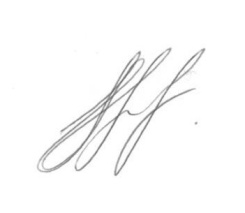 Научный руководитель: к.пс.н., доцент кафедры 						А.В. Трусовамедицинской психологиии психофизиологии СПбГУ